DERS BİLGİLERİDERS BİLGİLERİDERS BİLGİLERİDERS BİLGİLERİDERS BİLGİLERİDERS BİLGİLERİDersKoduYarıyılT+U SaatKrediAKTSSeminerATA 58823+006Ön Koşul Dersleri-Dersin DiliTürkçe 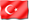 Dersin SeviyesiYüksek LisansDersin TürüZorunluDersin KoordinatörüProf. Dr. Tülay BARANDersi VerenlerProf. Dr. Tülay BARANDersin Yardımcıları-Dersin AmacıBu derste öğrencilerin belirli bir konuda tez çalışmasını şekillendirmesi beklenirDersin İçeriğiHer yüksek lisans öğrencisinin  yürüteceği tez çalışmasına yönelik seminer dersidirDersin Öğrenme ÇıktılarıProgram Öğrenme ÇıktılarıÖğretim YöntemleriÖlçme Yöntemleri1. Kaynaklara erişim1,2,3,4,5B,C,D2. Kaynakların doğru kullanımı1,2,3,4,5B,C,D3. Araştırma konusuna yaklaşım1,2,3,4,5B,C,D4. Araştırma ve düşüncelerin yazıya dökümü1,2,3,4,5B,C,D5. Sistematik çalışma ve sorunsalın izahı1,2,3,4,5B,C,DÖğretim Yöntemleri: 1:Anlatım, 2:Tartışmalı Ders, 3:Seminer, 4:Ödev, 5:DanışmanlıkÖlçme Yöntemleri: A:Sınav, B:Seminer, C:Ödev, D:Dunum, E:Dönem ÖdeviDERS AKIŞIDERS AKIŞIDERS AKIŞIHaftaKonularÖn Hazırlık1Genel giriş Belirlenen metinlerin okunması2Tanımlar ve Kavramlar Belirlenen metinlerin okunması3Kaynaklar, Yöntemler, YaklaşımlarBelirlenen metinlerin okunması4Kaynaklar, Yöntemler, Yaklaşımlar Belirlenen metinlerin okunması5Kaynakların Tenkidi  ve Yöntem Tartışmaları - İç TenkitBelirlenen metinlerin okunması6Kaynakların Tenkidi ve Yöntem Tartışmaları - Dış TenkitBelirlenen metinlerin okunması7Vize Sınavı8Konunun Tesbiti ve Sınırlarının ÇizilmesiBelirlenen metinlerin okunması9Bibliyografyanın Tesbiti ve ToplanmasıBelirlenen metinlerin okunması10Arşiv Malzemesinin Tesbiti ve ToplanmasıBelirlenen metinlerin okunması11Eserin kaleme alınmasıBelirlenen metinlerin okunması12Öğrenci SunumlarıBelirlenen metinlerin okunması13TekrarBelirlenen metinlerin okunması14Final SınavıKAYNAKLARKAYNAKLARDers NotuTOGAN,  Z. V.,  Tarihte Usul, İstanbul, 1997. KÜTÜKOĞLU, M., Tarih Araştırmalarında Usül, Ankara, 2014. Diğer KaynaklarTÜTENGİL, C. O., Sosyal Bilimlerde Araştırma ve Metod, İstanbul, 1981.MATERYAL PAYLAŞIMI MATERYAL PAYLAŞIMI Dökümanlar-Ödevler-Sınavlar-DEĞERLENDİRME SİSTEMİDEĞERLENDİRME SİSTEMİDEĞERLENDİRME SİSTEMİYARIYIL İÇİ ÇALIŞMALARISAYIKATKI YÜZDESİAra Rapor330Dönem raporu / Savunma170Toplam100Dönem Ödevinin Başarıya Oranı70Yıl içinin Başarıya Oranı30Toplam100DERS KATEGORİSİUzmanlık / Alan DersleriDERSİN PROGRAM ÇIKTILARINA KATKISIDERSİN PROGRAM ÇIKTILARINA KATKISIDERSİN PROGRAM ÇIKTILARINA KATKISIDERSİN PROGRAM ÇIKTILARINA KATKISIDERSİN PROGRAM ÇIKTILARINA KATKISIDERSİN PROGRAM ÇIKTILARINA KATKISIDERSİN PROGRAM ÇIKTILARINA KATKISINoProgram Öğrenme ÇıktılarıKatkı DüzeyiKatkı DüzeyiKatkı DüzeyiKatkı DüzeyiKatkı DüzeyiNoProgram Öğrenme Çıktıları123451Farklı alanlardaki kuram, yöntem ve uygulamaları ilgili alana adapte edebilme becerisi kazanma.X2Cumhuriyet tarihi ile ilgili veri toplama, literatür inceleme ve analiz yapma becerisini kazanma.X3Uzmanlık alanları ile ilgili olarak ulusal ve uluslararası çevrelerle iletişim kurabilme becerisi kazanma.X4Bilimsel araştırma sürecine ilişkin yöntem bilgi ve becerisine sahip olma.X5Eleştirel bir değerlendirme ve sentez yapma yeterliliği kazanma.X6Tez konusu ile ilgili yeterli düzeyde araştırma yapmış olmakX7Akademik hayatın gerektirdiği düzeyde davranış ve etik duyarlılığa sahip olma.X8Disiplinler arası çalışabilme becerisine sahip olmak ve farklı alanlardaki kuram, yöntem ve uygulamaları ilgili alana adapte edebilme becerisi kazanmaX9Yeniliklere ve yeni fikirlere açık olma ve yeni fikirler üretebilme becerisi kazanma.X10Mustafa Kemal’in fikir ve ideallerinin tam ve doğru anlaşılmasıXAKTS / İŞ YÜKÜ TABLOSUAKTS / İŞ YÜKÜ TABLOSUAKTS / İŞ YÜKÜ TABLOSUAKTS / İŞ YÜKÜ TABLOSUEtkinlikSAYISISüresi
(Saat)Toplam
İş Yükü
(Saat)Ders Süresi (Sınav haftası dahildir: 16x toplam ders saati)16348Sınıf Dışı Ders Çalışma Süresi(Ön çalışma, pekiştirme)16464Ara Sınav11010Ödev11010Final12020Toplam İş Yükü152Toplam İş Yükü / 25 (s)6,08Dersin AKTS Kredisi6